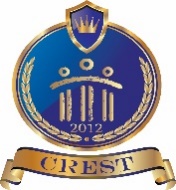 HOURSMondays – Thursdays		Grade 1  	08h00 – 13h00				Grade 2        	08h00 – 13h30				Grade 3 - 7 	08h00 – 14h00Fridays				All classes	08h00 – 13h00	PROVISIONAL TERM DATES 2020Term 1 Start Wednesday 15 JanuaryClose Thursday 09 AprilHalf Term:                            CLOSE Thursday 27 February (12h00)                                               RETURN Tuesday 03 MarchPublic Holidays:Saturday 21 March (Human Rights Day)Term 2 Start Tuesday 5 MayClose Friday 31 JulyHalf Term:                          CLOSE Friday 26 June (12h00)                                             RETURN Monday 6 JulyPublic Holidays:Tuesday 16 June (Youth Day)Term 3 Start Tuesday 1 SeptemberClose Friday 4 DecemberHalf Term:                     CLOSE Thursday 15 October (12h00)                                        RETURN Tuesday 20 OctoberPublic Holidays:Thursday 24 September (Heritage Day)